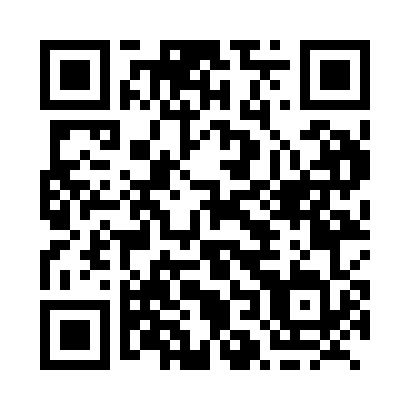 Prayer times for Rush Point, Ontario, CanadaMon 1 Jul 2024 - Wed 31 Jul 2024High Latitude Method: Angle Based RulePrayer Calculation Method: Islamic Society of North AmericaAsar Calculation Method: HanafiPrayer times provided by https://www.salahtimes.comDateDayFajrSunriseDhuhrAsrMaghribIsha1Mon3:385:311:166:379:0010:522Tue3:395:321:166:369:0010:523Wed3:405:321:166:368:5910:514Thu3:415:331:166:368:5910:515Fri3:425:341:166:368:5910:506Sat3:435:341:166:368:5810:497Sun3:445:351:176:368:5810:488Mon3:455:361:176:368:5710:489Tue3:475:371:176:368:5710:4710Wed3:485:371:176:358:5610:4611Thu3:495:381:176:358:5610:4512Fri3:505:391:176:358:5510:4413Sat3:525:401:176:358:5510:4214Sun3:535:411:186:348:5410:4115Mon3:555:421:186:348:5310:4016Tue3:565:431:186:348:5210:3917Wed3:575:431:186:338:5210:3718Thu3:595:441:186:338:5110:3619Fri4:005:451:186:328:5010:3520Sat4:025:461:186:328:4910:3321Sun4:035:471:186:318:4810:3222Mon4:055:481:186:318:4710:3023Tue4:075:491:186:308:4610:2924Wed4:085:501:186:308:4510:2725Thu4:105:521:186:298:4410:2626Fri4:115:531:186:298:4310:2427Sat4:135:541:186:288:4210:2228Sun4:155:551:186:278:4110:2129Mon4:165:561:186:278:4010:1930Tue4:185:571:186:268:3910:1731Wed4:205:581:186:258:3710:15